    		District Awards 2015 – 2016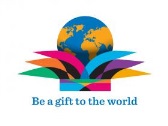 District Conference, Fairmont Chateau Whistler Hotel, WhistlerClub of the year	Rotary Club of Prince George NechakoRotarian of the Year	Ron Davis, Prince George Yellowhead Membership Increase Awards	Largest percentage Increase: Rotary Club of Richmond	Largest per capita Increase: Rotary Club of GibsonsSpecial Project Awards	Rotary Club of Prince George Yellowhead	Rotary Club of Burnaby MetrotownCommunications Awards	Rotary Club of Burnaby	Rotary Club of LadnerGovernor`s Special Awards 	John Charbonneau (Rotary Club of Tsawwassen)	Tom Smith (Rotary Club of Tsawwassen)Governor`s District Awards	Jim Ling (Interact – Rotary Club of Gibsons)	Tanya Hall (RYLA – Rotary Club of Sunshine Coast – Sechelt)Rotary International Service Above Self Award 	Art Erasmus (Rotary Club of Terrace)The Rotary Foundation Meritorious Service Award	Terry Umbach (Rotary Club of Sunshine Coast - Sechelt)